Wallonia-Brussels Architecture Inventories # 4 2020-2023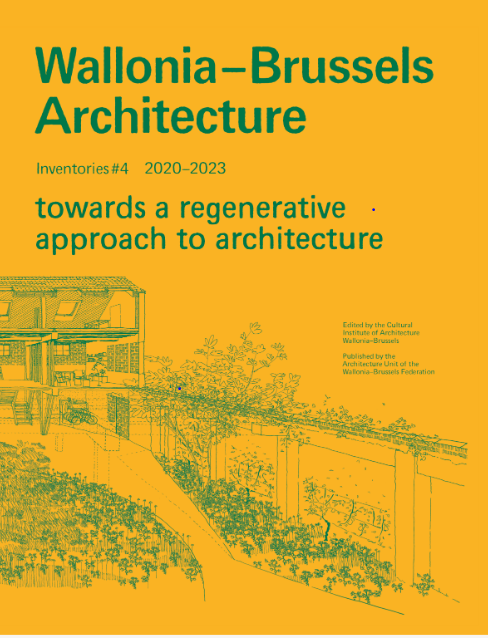   			                                   ©Ali IsmaïlPublication The spectre of climate change and its social, economic and ecological implications is haunting the Planet. The energy issue, the drought, the floods and other climatic disasters confront us with the challenges of governance and more specifically, with the lack of political interest in architecture and land planning. In order to try to change the course of this situation, any spatial intervention on our environment, whatever its scale, can no longer fail to meet the challenges of environmental, societal and economic transition by integrating public, collective and private dimensions. With this in mind, Architectures Wallonie-Bruxelles Inventaires # Inventories highlights around one hundred spatial approaches (projects or actions) capable of initiating this transition. They are all located in the French-speaking part of Belgium and abroad and built over the last three years. Different experts point of views in the fields of architecture, urban planning, landscape and sociology unveil some lines of thought following six themes: new rurality, frugality in construction methods, governance, re-appropriation, the role of open spaces and finally, the mutation of architectural practices in relation to the evolution of uses. Those reflections are complemented by the incisive work of the artist Aurélie William-Levaux.
Collection Initiated in 2010, the collection Architectures Wallonie-Bruxelles Inventaires # Inventories aims to draw a portrait of recent architecture in Wallonia and Brussels every three years and to illustrate the commitment of the public authorities and private building owners in the search for architecture that is in tune with the times and contributes to improving the living environment. An edition of the  Architecture Unit, produced by the Wallonia-Brussels Cultural Institute of Architecture (ICA-WB) and supported for export by the Wallonia-Brussels Architectures agency (WBA).TECHNICAL DATAEditorAudrey ContesseAuthorsMathieu BergerMartina Barcelloni CorteOana Bogdan Christophe CatsarosPierre ChabardYasmina ChoueiriAudrey ContesseCarla Frick-CloupetNicolas HemeleersPauline LefebvreNorbert NellesAnne NormanDaniela PerrottiWard VerbakelBernard Wittevrongel Illustration Aurélie William LevauxGraphic DesignÜberknackig studioPublisherArchitecture Unit of theWallonia-Brussels FederationPublisher contactArchitecture Unit of theWallonia-Brussels Federation44, Boulevard Léopold IIB 1080 BrusselsT : + 32 2 413 26 05 - lamya.bendjaffar@cfwb.beDistribution ADYBOOKS ad@adybooks.be  - www.adybooks.comLanguageENFormat200 x 260 mm - 224 pagesPrice25 €ISBNVolume EN : 978-2-930705-48-4Legal deposit:Volume EN : D/2023/11.987/3